Aula de Inglês – 31/03 e 01/04 Profº Rafael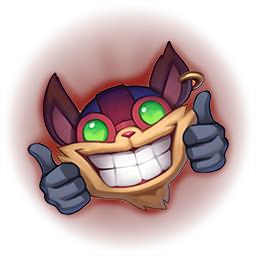 6ºano B e CGreetings: maneiras de iniciar uma conversa.Juntamente dos Greetings, estudados na aula anterior, temos algumas frases na Língua Inglesa que são utilizadas para dar continuidade a uma conversa. As expressões da tabela abaixo são usadas após os Greetings, para dar seguimento ao diálogo. Confira:Para responder as frases da tabela anterior, temos as alternativas abaixo:Activities:De acordo com as expressões estudadas anteriormente, complete os diálogos abaixo utilizando as palavras da caixa.Diálogo 1:-Hello, what’s your 	?-My name is 	.-Nice to meet you!-Nice to meet you 	!Diálogo 2:-Hi, I’m Kevin, what’s 	name?-My name is Pete.Diálogo 3:-Good morning, Jill, how 	you?-Good morning, Carlos, I’m 	, thanks… how about you?-I’ve been better…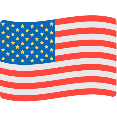 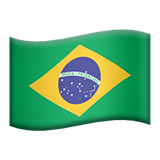 Utilizado em:How are you?Como você está?Formal SituationsHow is it going?Como vão as coisas?Informal SituationsHow are you doing?Como vai você?Formal SituationsWhat’s your name?Qual é o seu nome?Formal and Informal SituationsWhat’s good?Qual é a boa?Informal SituationsUtilizado em:I’m fine, thanks…Estou bem, obrigado...Formal e Informal SituationsI’m so so, thanks...Mais ou menos, obrigado...Formal e Informal SituationsI’ve been better...Já estive melhor...Formal e InformalSituations...what about you?... e você?Informal Situations...how about you?...e você?Formal SituationsMy name is...Meu nome é...Formal SituationsI’m...Eu sou o(a)...Informal SituationsNice to meet you!Prazer em conhecê-lo!Formal SituationsNice to meet you too!Prazer em conhece-lo tambéFormal Situations